                                         班級:______ 姓名:________2016『愛』泳不止息生命教育講座-學習單前言    金車文教基金會從2007年起舉辦熱愛生命『愛泳不止息』校園巡迴講座已達580場，主講者唐寶寶范晉嘉，出生就罹患唐氏症，9歲開始鍛鍊游泳，12歲那年獲得中華民國第一面特殊奧運游泳金牌，勇於走出唐氏症限制，證明他一樣可以過正常人的生活，甚至可以更好一點點。他的母親-黃桂瑛女士也為此轉變自己人生，決然辭去公職。她伴隨晉嘉一步步考取救生員和國家級游泳教練資格，范媽媽表示唯有先承認孩子的優缺點，才能與孩子一起成長。1、晉嘉哥哥在西元________年，獲得中華民國第一面特殊奧運游泳金牌。2、晉嘉認為成功四大因素        、_______、_______、        。3、五障龍舟指的障礙分別是＿＿＿＿、_______、_______、________、_______。4、唐氏症是屬於什麼障礙_________、ＤＮＡ第幾號染色體_____不分離現象。5、晉嘉哥哥的故事 令你印象最深刻的地方是?_________________________________________________________________________________________________________________________________________________________________________________________________________6、晉嘉哥哥很需要你們的鼓勵，你最想跟他說什麼?_________________________________________________________________________________________________________________________________________________________________________________________________________7、聽完這場熱愛生命教育-愛泳不止息講座，你的感想為何?_________________________________________________________________________________________________________________________________________________________________________________________________________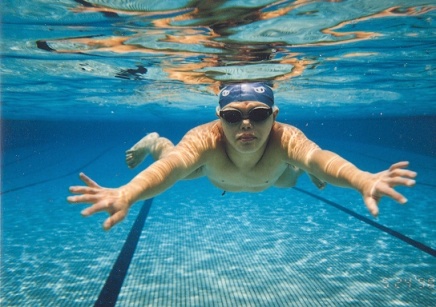 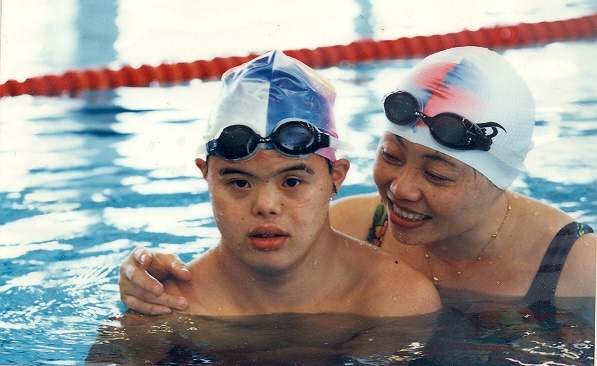 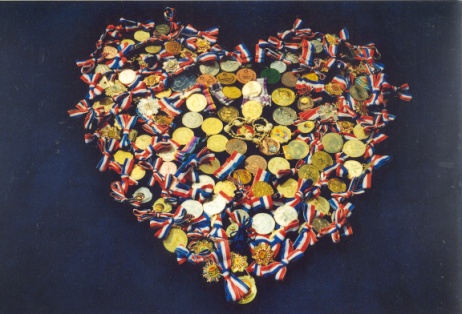 